Технологическая карта _9А___ класса (эл почта класса litsei104.9a@yandex.ru)Дата:  07 мая 2020Классный руководитель  ___Дирина Л.Р. ( эл почта seladi07@yandex.ru)____Приложение. Таблицы «Система образования во Франции». 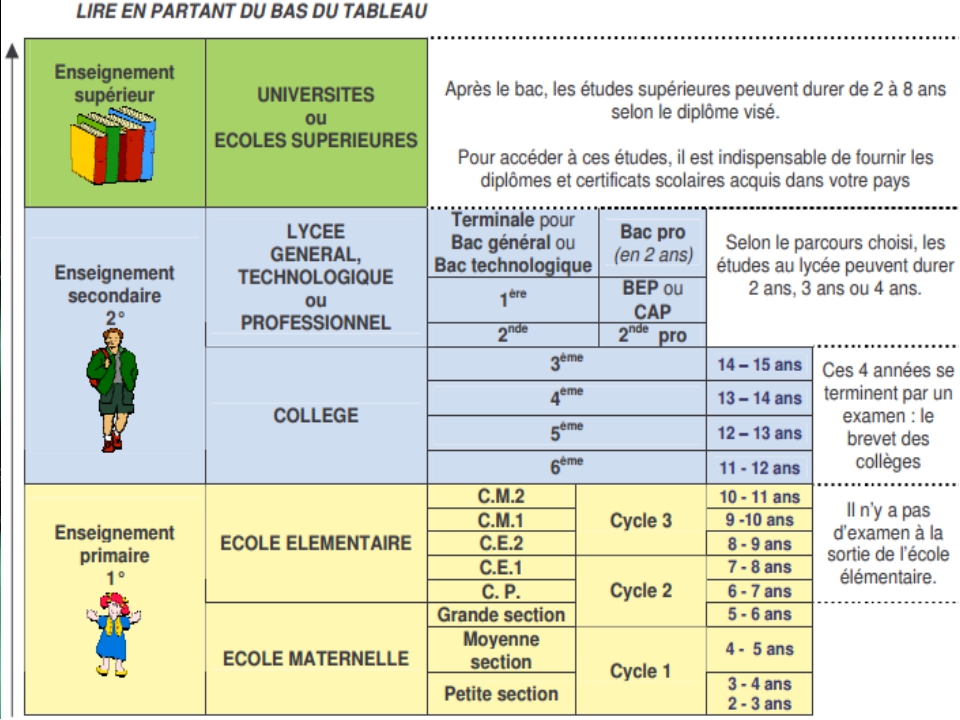 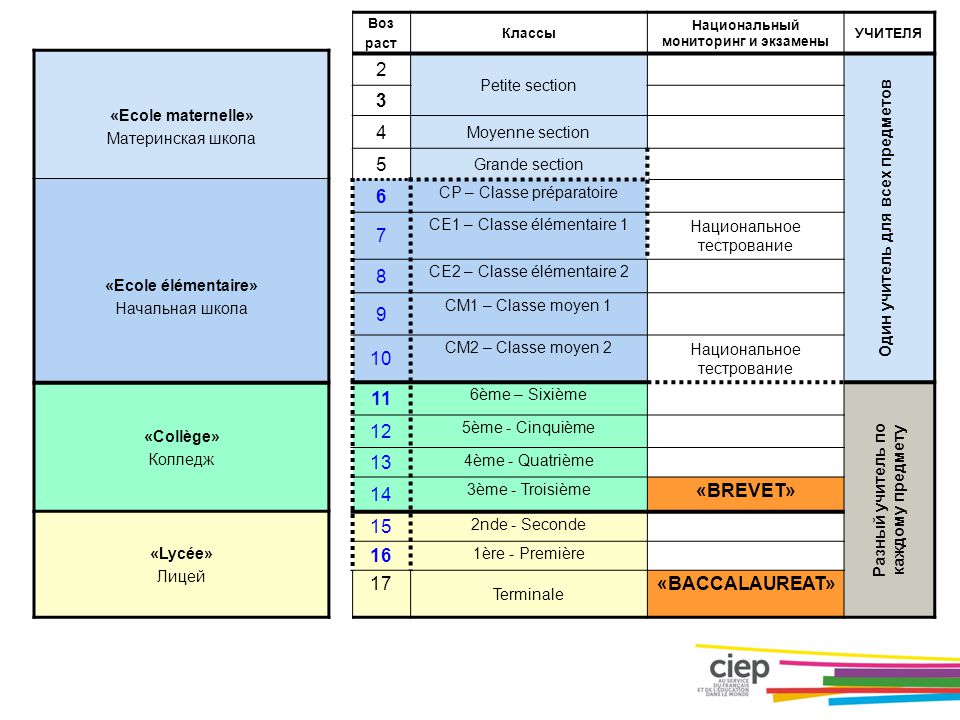 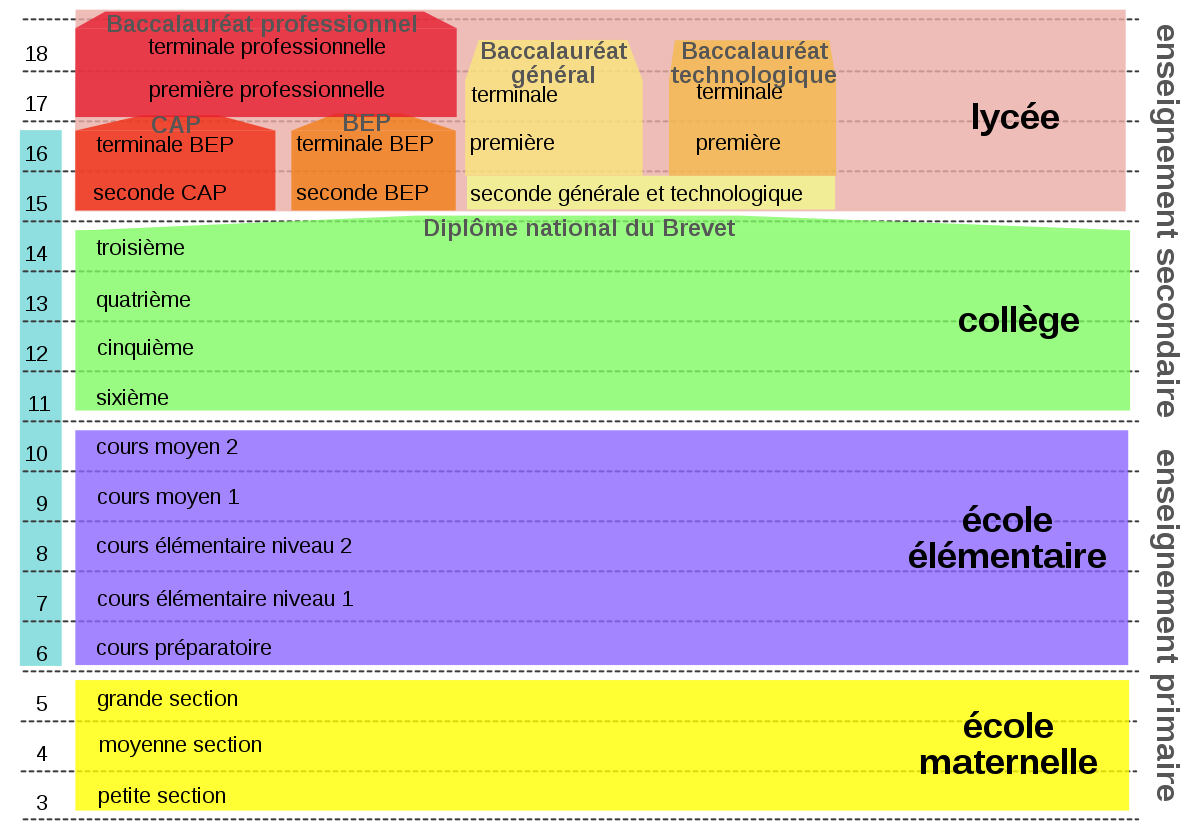 Дата урокаКласс ПредметНаименование темы урокаВиды деятельностиВиды деятельностиКонтрольКонтрольКонтрольКонсультации (указать контактную информацию)Дата урокаКласс ПредметНаименование темы урокаРабота с учебником и тетрадьюРабота с электронными ресурсамиФорма контроляДата контроляМесто размещения выполненного д/з Консультации (указать контактную информацию)07.059аИстория Первая российская революция и политические реформы 1905-1907 гг.§ 37, с.88-98https://www.youtube.com/watch?v=EvIP2OMH4aE§ 37, с.88-98С.97 з.3§ 37, с.88-98Пересказ родителям. Родители ставят оценку. Результат присылаете на почту.14.05 до 19.00Эл. почта класса litsei104.9a@yandex.ruЭлектронная почта seladi07@yandex.ru, в В Контакте,WhatsApp, Ежедневно 15.00-18.0007.059аОбществознаниеПравовое регулирование отношений в сфере образования§23https://interneturok.ru/lesson/obshestvoznanie/9-klass/prava-cheloveka-i-grazhdanina/pravovoe-regulirovanie-v-sfere-obrazovaniya§23, тест наСкайсмарт.Интерактивная тетрадь14.05 до 19.00Эл. почта класса litsei104.9a@yandex.ruЭлектронная почта seladi07@yandex.ru, в В Контакте,WhatsApp, Ежедневно 15.00-18.0007.059аФизикаЭлементарные частицы. Античастицы.Раздел учебника «Это любопытно..»читать------ Электронная почта учителяAllaVadimovna-fizika@yandex.ru , классного руководителя,WhatsApp, Ежедневно 15.00-18.0007.059аРусский языкПовторение Сведения о языке Роль языка в жизни общества. Язык как развивающееся явлениеРр Русский литературный язык и его стилиРусский язык. 9 класс: учеб. для общеобразоват. организаций/ С.Г.Бархударов  и др. .- М.: Просвещение, 2019.- 255сУчебник с.п.20. 21, Просмотреть о нлайн- урок № 37 на сайте videouroki. netПрочитать теоретические статьи с. 150-152, 160-162Выписать в тетрадь  из п.20,21 словарные словаВыполнить онлайн-тест на сайте "Готовимся к ГИА: Решу ОГЭ"(только тестовую часть, без изложения и сочинения)  вариант № 1Онлайн- урок № 37 на сайте videouroki. nethttps://videouroki.net/video/37-rol-iazyka-v-zhizni-obshchiestva-iazyk-kak-razvivaiushchieiesia-iavlieniie-iazykovyie-kontakty-russkogho-iazyka.htmlОнлайн-тест на сайте "Готовимся к ГИА: Решу ОГЭ"(только тестовую часть,  без изложения и сочинения)  вариант № 1https://rus-oge.sdamgia.ru/test?id=552581214.05---Электронная почта учителя,l104SEE@yandex.ru  скайп   mw-school55@yandex.ru WhatsApp 89283782622, Ежедневно 15.00-18.0007.059аРусский языкПовторение (5)Фонетика  и графикаЛексикология (лексика), фразеологияРусский язык. 9 класс: учеб. для общеобразоват. организаций/ С.Г.Бархударов  и др. .- М.: Просвещение, 2019.- 255с.Учебник с. 167-180, выполнить  упр. 343, 367 в учебнике,  вписать ответы карандашомТесты упр. 343, 367 в учебникеТесты упр. 343, 367 в учебнике------Электронная почта учителя,l104SEE@yandex.ru  скайп   mw-school55@yandex.ru WhatsApp 89283782622, Ежедневно 15.00-18.0007.059аФранцузский языкШкольное образование во ФранцииУчебник Селивано, Шашурина«Встречи» 2 частьС.170-175Изучить таблицы в приложении (см. ниже)Письменно: Составить в тетради таблицу по теме «Система образования во Франции»Система образования во Франции http://www.rector.ru/default.aspx?did=322Работа в тетради:Изучить таблицы в приложении (см. ниже)и составить в тетради таблицу по теме «Система образования во Франции»14.05Для группы С.Р.- Эл.почта s.sevumyan@bk.ru (сканкопия работы с ФИ учащегося и класса)- Ватцап на номер 8-961-453-46-88 (фото с ФИ уч-ся)Для группы Г.А.abakarova.ga@yandex.ruДля группы С.Г. tsg_1975@mail.ruЭлектронная почта учителя, классного руководителя,  WhatsApp, Ежедневно 15.00-18.00